УТВЕРЖДЕНОПриказом директора МБОУ «СОШ № 11» г.Чебоксарыот 23.12.2015 №240______________М.В.НиколаеваПоложение об общешкольном родительском собрании в муниципальном бюджетном общеобразовательном учреждении «Средняя общеобразовательная школа №11» города Чебоксары Чувашской Республики (МБОУ «СОШ№11»г.Чебоксары)Чебоксары2015ПОЛОЖЕНИЕ об общешкольном родительском собрании Общие положения 1.1. Общешкольное родительское собрание является формой самоуправления образовательной организации (далее – ОО) и создается в целях наиболее полной реализации родителями (законными представителями) своих прав и обязанностей как участников образовательных  отношений, представляет и защищает интересы родителей и обучающихся. 1.2. Общешкольное родительское собрание является источником информации, формой педагогического просвещения, мотивационным фактором проявления родительских инициатив, индикатором эффективности педагогического воздействия. 1.3. Общешкольное 	родительское 	собрание 	в 	своей 	деятельности руководствуются Конституцией РФ, Конвенцией ООН о правах ребенка, Законом 	РФ 	«Об 	образовании», 	нормативными правовыми актами Министерства образования РФ, настоящим Положением. Цели и задачи общешкольного родительского собрания 2.1. Общешкольное родительское собрание проводится в целях содействия ОО родительского сообщества в осуществлении воспитания и обучения детей, совершенствования образовательного процесса, повышения качества образования обучающихся. 2.2. Задачи общешкольного родительского собрания: Содействие укреплению связей семьи, образовательной организации, общественности в целях обеспечения единства воспитательного процесса. Информирование родителей об изменениях, нововведениях в режиме функционирования ОО. Принятие решений, требующих учѐта мнения родителей по различным вопросам школьной жизни. Формирование родительского общественного мнения. Просвещение родителей в вопросах педагогики, психологии, законодательства РФ. Привлечение родительской общественности к активному участию в жизни школы, к организации внеклассной и внешкольной работы, к проведению оздоровительной и культурно-массовой работы с учащимися. Функции общешкольного родительского собрания 3.1. Информационная функция предполагает просвещение и информирование родителей по организации  учебно – воспитательного процесса. 3.2. Просветительская функция  состоит в вооружении родителей актуальной для них информацией (ее значимость определяется на основе диагностики и изучения запросов родителей). 3.3. Обучающая функция состоит в отработке практических навыков родителей по оказанию помощи ребенку в освоении образовательных программ, эффективному общению с ребенком и защите его прав в различных ситуациях. 3.4. Консультационная функция реализуется как методическое и психологопедагогическое консультирование. 3.5. Профилактическая функция состоит в предупреждении ожидаемых и предсказуемых трудностей семейного воспитания, связанных с кризисами взросления детей, опасностью приобщения к вредным привычкам, профессиональным выбором, подготовкой к экзаменам, снижением учебной мотивации, здоровьем детей. 3.6. Координационная функция  состоит в объединении и регулировании действий всех участников образовательного процесса и заинтересованных представителей социума по обеспечению оптимальных условий для развития познавательной активности, самообразовательных умений, коммуникативной культуры, толерантности и других признаков успешной социальной адаптации школьников. Права и обязанности общешкольного родительского собрания 4.1. Общешкольное  родительское  собрание  имеет  право: Представлять и защищать интересы родителей (законных представителей) и обучающихся  ОО. Вносить предложения руководству и другим органам самоуправления ОО по вопросам 	образования 	обучающихся 	и развитию 	деятельности школы, получать информацию о результатах их рассмотрения. Заслушивать и получать информацию о работе образовательного учреждения от руководства ОО, органов самоуправления. Заслушивать и получать информацию от представителей других органах, сотрудничающих с образовательным учреждением, по вопросам образования  обучающихся. 4.2. Общешкольное родительское собрание: помогает 	образовательному 	учреждению 	и 	семье 	в 	воспитании обучающихся; привлекает родительскую общественность к активному участию в жизни образовательного учреждения, организации общешкольных мероприятий; - содействует проведению разъяснительной и консультативной работы среди родителей (законных представителей) воспитанников об их правах и обязанностях; содействует 	организации 	работы 	с 	родителями 	(законными представителями) 	воспитанников 	образовательного 	учреждения 	по разъяснению значения всестороннего воспитания ребенка в семье; способствует укреплению материально-технической базы ОО; принимает участие в организации безопасных условий осуществления образовательного процесса, соблюдения санитарно-гигиенических норм. выполняет иные обязанности в соответствии с возложенными функциями. Ответственность общешкольного родительского собрания 5.1. Общешкольное  родительское собрание несет ответственность за: Соблюдение законодательства, регламентирующего деятельность общешкольного родительского собрания. Компетентность принимаемых решений. Соблюдение и развитие принципов самоуправления школой. Упрочнение авторитетности и имиджа школы. Выполнение, принятых на общешкольном родительском собрании, решений и рекомендаций. Порядок подготовки и проведения общешкольного родительского собрания 6.1. Общешкольное родительское собрание проводится по годовому плану школы и по мере необходимости, но не реже двух раз в учебный год. 6.2. О дате проведения общешкольного родительского собрания информируются все родители (законные представители) обучающихся. 3.Общешкольное родительское собрание может носить как теоретический, так и практический характер. Общешкольные родительские собрания могут быть организационными, тематическими, итоговыми. Формы проведения общешкольного родительского собрания могут быть разнообразными. 6.4.За подготовку и проведение общешкольных собраний отвечает зам. директора по ВР, администрация ОО. 6.5. При подготовке и проведении родительского собрания следует учитывать ряд важнейших положений: актуальность темы родительского собрания; атмосферу сотрудничества школы и семьи в интересах развития личности ребѐнка; добрые, доверительные отношения. 6..Для проведения общешкольных родительских собраний могут привлекаться специалисты ОМВД, ГИБДД, учреждений дополнительного образования, здравоохранения, социальной службы и т. д. 6.7. Общешкольное родительское собрание правомочно выносить решения. Решения принимаются открытым голосованием простым большинством голосов из числа присутствующих. Решение доводится до сведения всех родителей. VII. Документация общешкольного родительского собрания 7.1. Все общешкольные родительские собрания протоколируются. Нумерация протоколов ведется от начала учебного года. 7.2. Ответственность за делопроизводство общешкольных родительских собраний возлагается на зам. директора по ВР. 7.3. 	Протоколы 	подписываются 	председателем 	общешкольного родительского комитета. 7.4. Протоколы родительских собраний хранятся в методическом кабинете по воспитательной работе и относятся к школьной документации. ШУПАШКАР ХУЛААДМИНИСТРАЦИЙĔН ВĔРЕНТўУПРАВЛЕНИЙĔЧĂВАШ РЕСПУБЛИКИНЧИШУПАШКАР ХУЛИН «ПĔТĔМĔШЛЕ ПĔЛў ПАРАКАН 11-МĔШ ВĂТАМ ШКУЛ»МУНИЦИПАЛИТЕТĂН ПĔТĔМĔШЛЕ ВĔРЕНў БЮДЖЕТ УЧРЕЖДЕНИЙĔ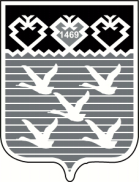 УПРАВЛЕНИЕ ОБРАЗОВАНИЯ АДМИНИСТРАЦИИ ГОРОДА ЧЕБОКСАРЫМУНИЦИПАЛЬНОЕ БЮДЖЕТНОЕ ОБЩЕОБРАЗОВАТЕЛЬНОЕ УЧРЕЖДЕНИЕ «СРЕДНЯЯ ОБЩЕОБРАЗОВАТЕЛЬНАЯ ШКОЛА № 11» ГОРОДА ЧЕБОКСАРЫ ЧУВАШСКОЙ РЕСПУБЛИКИ